AN SEIMEASTAR GAELTACHTA 2021-2022Treoirleabhar Eolais na Mac LéinnAcadamh na hOllscolaíochta Gaeilge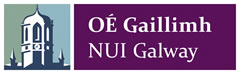 Cé go bhfuil gach iarracht déanta a chinntiú go bhfuil an t-eolas sa lámhleabhar seo cruinn, tá an baol ann go n-athródh rudaí – tá an t-eolas is cruinne ag foireann riaracháin agus teagaisc an Ionaid.Foireann Teagaisc agus TacaíochtaThíos gheobhaidh sibh ainmneacha agus uimhreacha gutháin an fhoireann teagaisc.  Beidh tú in ann teacht orthu freisin ar ríomhphost ag úsáid an mhúnla a leanas: céadainm.sloinne@oegaillimh.ie. Áras na GaeilgeAn Cheathrú RuaCarnaGaoth DobhairFaoin AcadamhCuireann Acadamh na hOllscolaíochta Gaeilge cláir chéime & iarchéime ar fáil do mhic léinn ar mian leo cáilíocht chéime/iarchéime a bhaint amach sna réimsí seo a leanas;, Cumarsáid, Léann an Aistriúcháin, Ateangaireacht, Pleanáil Teanga, Oideachas, An Cultúr Dúchais agus Teicneolaíocht Faisnéise.Bunaíodh Acadamh na hOllscolaíochta Gaeilge faoi choimirce Ollscoil na hÉireann, Gaillimh in 2004, chun tacaíocht a thabhairt d’fhorbairt inbhuanaithe na gcúrsaí trí Ghaeilge, do ghníomhaíocht taighde agus do sheirbhísí eile. Comhoibríonn an tAcadamh le Coláistí, le Ranna agus le hoifigí eile na hOllscoile, chun forbairt a dhéanamh ar raon agus ar líon na gcúrsaí a chuirtear ar fáil trí Ghaeilge ar champas na hOllscoile i nGaillimh agus sa Ghaeltacht. Cuireann an tAcadamh cúrsaí ar fáil ar champas na hOllscoile i nGaillimh agus i dtrí ionad sa Ghaeltacht: An Cheathrú Rua, Gaoth Dobhair agus Carna. Seirbhísí agus Eolas do Mhic LéinnFad a bheidh tú san Acadamh, is féidir go mbeadh ceisteanna agat maidir le cóiríocht, staidéar, nithe pearsanta nó nithe leasa.  Tá cúnamh nó eolas le fáil maidir leis na nithe sin trí láithreán gréasáin Sheirbhísí do Mhic Léinn www.nuigalway.ie/student_services/.  Ná dearmad go bhfuil comhaltaí acadúla foirne agus riarthóir do chúrsa féin toilteanach cabhrú leat le ceisteanna nó fadhbanna ar bith a bhíonn agat agus tá ar a gcumas comhairle mhionsonraithe a chur ort maidir le deacrachtaí nó ceisteanna acadúla, agus beifear in ann seirbhísí cuí a chur ar do shúile duit.  Tá Comhordaitheoir Aitiúil ainmnithe sna trí ionad Gaeltachta, agus tá Anna Ní Bhroin, An tOifigeach Mac Léinn agus Caroline Ní Fhlatharta, An tOifigeach Socrúcháin ar fáil le cuidiú leat freisin. SeicliostaSeiceáil go bhfuil do chuid sonraí teagmhála (seoladh, seoladh baile, uimhir fón póca, uimhir theileafóin sa bhaile, ríomhphost ollscoile) suas chun dáta i gcónaí. Sa chás go dtagann aon athrú ar na sonraí sin i gcaitheamh na bliana, cuir riarthóir an chúrsa agus na teagascóirí ar an eolas faoi na hathruithe sin láithreach.Na Modúil AcadúlaSaibhriú agus Scileanna TeangaMáire Treasa Uí Shúilleabháin, Daithí Ó Madáin, Conchúr Mac Giolla Eáin, Mícheál Ó Domhnaill, Bríd-Treasa WyndhamTabharfar deis do na mic léinn sa mhodúl seo barr feabhais a chur ar a gcuid scileanna teanga i gcás an fhocail scríofa, agus tuiscint a fháil ar shaol agus ar shaíocht phobail na Gaeltachta.  Déanfar seo trí úsáid a bhaint as ábhar dílis a bhaineann leis an gceantar a mbeidh siad ann; san áireamh anseo beidh ábhar cartlannaíochta, nuacht agus foilseacháin áitiúla agus sleachta ó shaothair litríochta áitiúla a ndéanfar scagadh agus anailís orthu ó thaobh na canúna agus na gramadaí de. Beidh an cur chuige mac léinn-lárnaithe agus tascbhunaithe.  Cuirfear le muinín na mac léinn píosa slachtmhar acadúil a chur i láthair, chomh maith le tuiscint a thabhairt dóibh ar thábhacht agus ar úsáid réimeanna éagsúla teanga agus stíle i scríobh na teanga.Torthaí FoghlamaBeidh ar chumas an mhic léinn é/í féin a chur in iúl go soiléir cruinn beacht i scríbhinn. Beidh ar a c(h)umas freisin cuntas cruinn slachtmhar scríofa a scríobh ar ghnéithe de shaol agus de shaibhreas na Gaeltachta.Beidh feasacht ag an mac léinn ar struchtúr agus ar dhul nádúrtha na Gaeilge.Beidh sé/sí inniúil ar shleachta ilchineálacha a chumadh agus a chur i láthair go cruinn.Beidh ar chumas an mhic léinn féinmhachnamh agus féinluacháil a dhéanamh ar a c(h)uid foghlama agus beidh tuiscint aige/aici ar a ról féin i saol na Gaeilge.Cuirfidh sé/sí barr feabhais ar a gcuid scileanna profaithe agus féincheartúcháin.Scileanna Cumarsáide agus Cur i LáthairMáire Treasa Uí Shúilleabháin, Daithí Ó Madáin, Conchúr Mac Giolla Eáin, Mícheál Ó Domhnaill, Bríd-Treasa WyndhamTabharfar deis do na mic léinn sa mhodúl seo barr feabhais a chur ar a gcuid scileanna labhartha agus cumarsáide trí mhodhanna nuálacha teagaisc agus foghlama ar a n-airítear cur i láthair agus léirmheastóireacht ó bhéal, cur i láthair grúpa, áisitheoireacht grúpaí, díospóireachtaí, scileanna agallaimh, cruthú míreanna fuaime, úsáid na teicneolaíochta i sealbhú teanga.Cuirfear le heispéireas na mac léinn Gaeilge in ionaid Ghaeltachta le go sealbhóidh siad an teanga, go gcuirfidh siad lena bhfeasacht chultúrtha agus canúna agus go mbeidh ar a gcumas cumarsáid mhuiníneach a dhéanamh i bpobal Gaeltachta. Torthaí FoghlamaBeidh ar chumas an mhic léinn é/í féin a chur in iúl go soiléir cruinn beacht ó bhéal. Beidh ar a c(h)umas freisin cuntas cruinn slachtmhar ó bhéal a thabhairt ar ghnéithe de shaol agus de shaibhreas na Gaeltachta.Beidh feasacht ag an mac léinn ar dheilbhíocht, comhréir, foghraíocht agus canúintí na Gaeilge.  Beidh tuiscint ar leith aige/aici ar thréithe canúna sainiúla an phobail Ghaeltachta áirithe a mbeidh sé/sí lonnaithe ann le linn an tseimeastair. Beidh an líofacht chuí ag an mac léinn a chuirfidh ar a c(h)umas páirt ghníomhach a ghlacadh i saol na Gaeilge go sóisialta, go gairmiúil agus go hacadúil.Beidh ar chumas an mhic léinn féinmhachnamh agus féinluacháil a dhéanamh ar a c(h)uid foghlama agus beidh tuiscint aige/aici ar a ról féin i saol na Gaeilge.Beidh na scileanna cuí ag an mac léinn a chuirfidh ar a c(h)umas leanúint ar aghaidh lena f(h)oghlaim neamhspleách i léann agus i gcultúr na Gaeilge. Teicneolaíochtaí Aistriúcháin agus TeangaLabhaoise Ní Dhonnchadha, Cassie Ní ChathasaighCuimseofar dhá phríomhghné sa mhodúl seo:Uirlisí leictreonacha a bhíonn in úsáid ag aistritheoirí na Gaeilge agus daoine a scríobhann sa Ghaeilge i gcoitinne.Oiliúint i mbogearr(í) aistriúcháin ríomhchuidithe.Cuirfear oiliúint ar na mic léinn sna huirlisí leictreonacha teanga atá ar fáil anois d’aistritheoirí na Gaeilge, ar a n-áiritear uirlisí foclóireachta, uirlisí téarmaíochta, uirlisí gramadaí, litreoirí, corpais teanga; tabharfar an deis dóibh téacsanna gearra a aistriú ó Bhéarla go Gaeilge agus iad ag baint leas as na huirlisí sin. Cuirfear bunoiliúint ar na mic léinn chomh maith i gceann de na príomh-bhogearraí aistriúcháin ríomhchuidithe atá in úsáid sa mhargadh tráchtála aistriúcháin.  Torthaí FoghlamaFaoi dheireadh an mhodúil, beidh ar chumas na mac léinn:Cur síos a dhéanamh ar na háiseanna teanga is mó a bhíonn in úsáid ag aistritheoirí na Gaeilge agus daoine a scríobhann sa Ghaeilge i gcoitinne.Úsáid a bhaint as uirlisí leictreonacha teanga a bhíonn in úsáid ag aistritheoirí na Gaeilge. Téacsanna gearra a aistriú ó Bhéarla go Gaeilge agus iad ag baint leas as uirlisí leictreonacha teanga.Scagadh a dhéanamh ar an bhfiúntas atá le baint as bogearraí aistriúcháin ríomhchuidithe in obair aistriúcháin.Bunúsáid a bhaint as bogearraí aistriúcháin ríomhchuidithe amháin.Cultúr Dúchais na GaeltachtaDónal Ó Droighneáin, Mícheál Ó Domhnaill, Odí Ní ChéilleachairDíreofar ar ghnéithe sainiúla de chultúr dúchais na Gaeltachta sa mhodúl seo.  Is í aidhm an mhodúil forbairt a dhéanamh ar an tuiscint atá ag an mac léinn ar na  traidisiúin agus an cultúr a cleachtadh agus a chleachtar sa Ghaeltacht agus an oidhreacht a bhaineann leo.  Leagfar béim faoi leith ar údaracht agus ar sheasmhacht an chultúir seo i bhfianaise na dtionchar a d’imir athruithe sóisialta, eacnamaíochta agus polaitíochta; imirce; gluaiseachtaí cultúrtha; taifeadtaí; craoltóireacht; taighde agus forbairtí eile orthu.  Pléifear na gnéithe ginearálta seo a leanas sa mhodúl:  Na healaíona dúchais (amhránaíocht, ceol agus damhsa); Gnéithe den traidisiún béil (an stairsheanchas agus logainmneacha); Ceirdeanna agus bealaí maireachtála traidisiúnta (an teach traidisiúnta agus ceirdeanna baile, an bhádóireacht, soláthar bia agus breosla).Torthaí FoghlamaBeidh léargas ag an mac léinn ar stair agus ar chomhthéacs na n-ealaíon traidisiúnta.Beidh sé/sí in ann cur síos a dhéanamh ar fhorbairtí faoi mar ar bhain siad le damhsa, ceol agus amhránaíocht na Gaeltachta. Beidh tuiscint aige/aici ar cheirdeanna agus bealaí maireachtála traidisiúnta na Gaeltachta mar a cleachtadh iad san am atá caite, agus léargas ar an ról atá ag ceirdeanna agus bealaí maireachtála traidisiúnta i saol an lae inniu.Tréithe an stairsheanchais a mhíniú, na príomhdhifríochtaí idir an stair agus an stairsheanchas a liostú, samplaí den stairsheanchas sa traidisiún béil a aithint agus seanchas béil faoi eachtraí agus faoi phearsana móra na Gaeltachta a phlé.Míniú a thabhairt ar nádúr logainmneacha na hÉireann agus é sin a dhéanamh i gcomhthéacs na gceantar Gaeltachta go háirithe; na míreanna is coitianta a úsáidtear i logainmneacha na gceantar Gaeltachta a liostú agus cur síos a dhéanamh ar na mionlogainmneacha a bhaineann le ceantar Gaeltachta ar leith.Pobal na Gaeltachta sa lá atá inniu annHugh RowlandLeagfar béim sa mhodúl seo ar bhunús oifigiúil na Gaeltachta agus ar fhorbairt pholasaí an stáit ina leith. Breathnófar freisin ar bhunús na Gaeltachta mar limistéar sainiúil cultúir agus teanga. Chuige sin, tabharfar spléachadh don mhac léinn ar an mbeartas teanga sa Ghaeltacht ó bunaíodh an stát anuas go dtí ár linn féin: Coimisiún na Gaeltachta (1926), Roinn na Gaeltachta (1956), Gaeltarra Éireann (1957), Údarás na Gaeltachta (1980), Acht na dTeangacha Oifigiúla (2003), Acht na Gaeltachta (2012), Polasaí don Oideachas Gaeltachta (2017-2022). Ina theannta sin, tráchtfar ar an staid reatha sochtheangeolaíochta sa Ghaeltacht agus cíorfar na hiarrachtaí pleanála teanga atá faoi lán seoil faoi láthair.  Cuirfear teoiricí de chuid na sochtheangeolaíochta agus na pleanála teanga ar a shúile don mhac léinn sa chaoi is go mbeifear in ann iad a úsáid mar ghléas criticiúil anailíseach chun cás na Gaeilge sa Ghaeltacht chomhaimseartha a mheas agus a phlé.  Cíorfar freisin cuid de na saintréithe cultúir agus teanga a bhaineann leis an nGaeltacht agus féachfar ar an ról tábhachtach a bhí agus atá ag an nGaeltacht i gcúrsaí sealbhaithe teanga.Torthaí foghlamaBeidh ar chumas an mhic léinn cur síos agus plé a dhéanamh ar an mbeartas teanga sa Ghaeltacht ó bunaíodh an stát.Cur síos a dhéanamh ar na hiarrachtaí pleanála teanga atá ar siúl i gceantair Ghaeltachta faoi láthair.Earraíocht a bhaint as mionstaitisticí daonáirimh (2016) chun tuairim a fháil faoi staid reatha na Gaeilge sa cheantar Gaeltachta ina bhfuil an mac léinn féin lonnaithe.Scagadh a dhéanamh ar chuid de na ceisteanna soch-chultúrtha a mbíonn tionchar acu ar an sealbhú, ar an seachadadh agus ar an mbuanú teanga i nGaeltacht an lae inniu.Tionscnamh GaeltachtaNiall Mac Uidhilin, Michael Bharry Ó Flatharta, Séamus Ó BriainDíreoidh an modúl seo ar fheasacht na mac léinn maidir le saol na Gaeltachta agus leis an teanga féin.  Tabharfaidh na mic léinn faoi thaighde ar ghné faoi leith de shaol na Gaeltachta, agus cuirfear le scileanna anailíse agus criticiúla na mac léinn agus an taighde seo ar bun.  Cuirfear le scileanna teicneolaíochta na mac léinn, rud a chuideos leo agus iad i mbun taighde.  Beidh portfóilió/fillteán foghlama le hullmhú ag na mic léinn bunaithe ar an Tionscnamh.Torthaí FoghlamaTuiscint a léiriú ar an nGaeltacht agus ar a pobal teanga.Anailís chriticiúil a dhéanamh i scríbhinn agus ó bhéal ar ghné roghnaithe de shaol agus de shaíocht na Gaeltachta.Píosa taighde a chur i láthair a mbaineann ardchaighdeán cruinnis labhartha agus scríofa leis.Scileanna maithe TF a léiriú agus an tionscnamh á ullmhú agus á chur i láthair.An tIonadaí RangaTá polasaí ag Ollscoil na hÉireann, Gaillimh an deis a thabhairt do gach rang ionadaí a thoghadh le tuairimí na mac léinn a chur in iúl do na teagascóirí agus don bhainistíocht. Má tá deacrachtaí ag mic léinn le haon chuid den chúrsa nó le haon chuid den saol ollscoile anseo san Acadamh, agus mura bhfuil an mac léinn compordach an rud a phlé go díreach leis an bhfoireann nó le Seirbhísí na Mac Léinn, is féidir leis an mac léinn nó leis an rang an t-ábhar a phlé leis an ionadaí ranga. Is féidir leis an ionadaí ansin an cheist a ardú leis an riarthóir nó é a phlé ag cruinniú de chuid choiste na gcúrsaí. Iarrtar ar gach rang ionadaí amháin a thoghadh faoi Sheachtain 3 den seimeastar agus cruinnithe ranga a reáchtáil faoi chathaoirleacht an ionadaí sin go rialta i rith an tseimeastair.  Éilítear cruinniú ranga speisialta i rith Sheachtain 3 den chéad seimeastar mar réiteach do chruinniú de chuid choiste na gcúrsaí. Iarrtar ar an ionadaí tofa tuairisc ghairid (miontuairiscí) ar an gcruinniú ranga speisialta sin a scríobh agus a chur ar fáil do riarthóir an chúrsa.  Má tá tú ag feidhmiú faoi mhíbhuntáisteTá OÉ, Gaillimhe meáite ar an deis chéanna a chur ar fáil do gach mac léinn chun tairbhe iomlán a bhaint as a c(h)úrsa ollscoile. Má tá tú ag feidhmiú faoi mhíbhuntáiste ar bith moltar duit é sin a chur in iúl dúinn sa chaoi is gur féidir linn é sin a chur san áireamh ón tús. I gcásanna áirithe, mar shampla má tá fianaise ann go bhfuil disléicse ar dhuine, is féidir soláthar ar leith a dhéanamh dó nó di trí bhreis ama a thabhairt don mhac léinn le scrúduithe a chur i gcrích. Tuilleadh eolais: http://www.nuigalway.ie/disability/.Labhair linn, le do thoilMá tá tú in ísle brí ar chúis éigin, nó má tá rud éigin ag cur isteach ort, labhair go discréideach le duine ar bith den fhoireann oibre anseo san ionad Gaeltachta. Déanfar gach iarracht cabhrú leat, nó comhairle a chur ort, nó tú a chur i dtreo daoine oilte eile a bheas in ann cabhrú leat. Ná ceap go bhfuil tú leat féin – labhair linn. Seirbhísí comhairleoireachtaMá tá tú ag fulaingt de bharr go bhfuil fadhbanna pearsanta nó eile ag cur isteach ort, tá cabhair ar fáil duit ó na seirbhísí comhairleoireachta a chuireann an Ollscoil ar fáil ar an bpríomhchampas i nGaillimh. Tá eolas faoi na seirbhísí sin ar fáil ag an láithreán seo leanas: http://www.nuigalway.ie/student_services/counsellors/.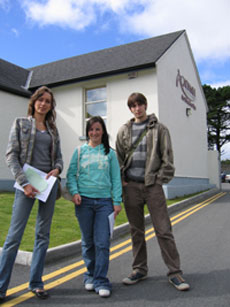 Ionad an Acadaimh, An Cheathrú Rua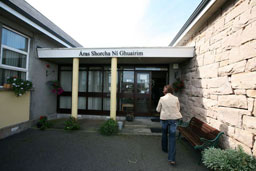 Ionad an Acadaimh, Carna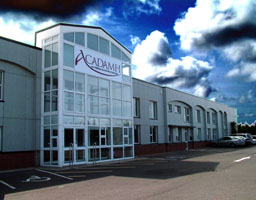 Ionad an Acadaimh, Gaoth Dobhair091-4934933493Dorothy Ní Uigín, Comhordaitheoir an tSeimeastair GhaeltachtaDorothy Ní Uigín, Comhordaitheoir an tSeimeastair Ghaeltachta091-49336933693369Hugh Rowland, Feidhmeannach Teanga091-4943754375Labhaoise Ní Dhonnchadha, Feidhmeannach AistriúcháinLabhaoise Ní Dhonnchadha, Feidhmeannach Aistriúcháin091-4954495449Odí Ní Chéilleachair, Feidhmeannach TeangaOdí Ní Chéilleachair, Feidhmeannach Teanga091-4946664666Caroline Ní Fhlatharta, An tOifigeach Socrúcháin091-4946074607Daithí Ó Madáin, Feidhmeannach Teanga091-4946184618Gearóidín Uí Loideáin, Feidhmeannach Teanga & Comhordaitheoir Áitiúil an tSeimeastair091-4946104610Máire Treasa Uí Shúilleabháin, Feidhmeannach Teanga091-4946034603Michael Bharry Ó Flatharta, Feidhmeannach Ríomhaireachta091-4946024602Treasa Uí Lorcáin, Riarthóir Ionaid091-4943844384Cassie Ní Chathasaigh, Feidhmeannach Aistriúcháin091-4946294629Dónal Ó Droighneáin, Feidhmeannach Teanga091-4946364636Niall Mac Uidhilin, Feidhmeannach Ríomhaireachta091-4943814381Seathrún Ó Tuairisg, An Riarthóir ITBríd-Treasa Wyndam, Teagascóír & Comhordaitheoir Áitiúil an tSeimeastair07495-31919Anna Ní Bhroin, Oifigeach Mac Léinn, An Seimeastar Gaeltachta091-494658 4658Carmel Ní Bhriain, Feidhmeannach Cumarsáide & Comhordaitheoir Áitiúil an tSeimeastair07495-31919 07495-31919 Conchúr Mac Giolla Eáin, Feidhmeannach Teanga091-494660 4660Éamonn Mac Niallais, Riarthóir Ionaid, Gaoth Dobhair091-494662 4662Mícheál Ó Domhnaill, Feidhmeannach Teanga091-494661 4661Séamus Ó Briain, Feidhmeannach Ríomhaireachta